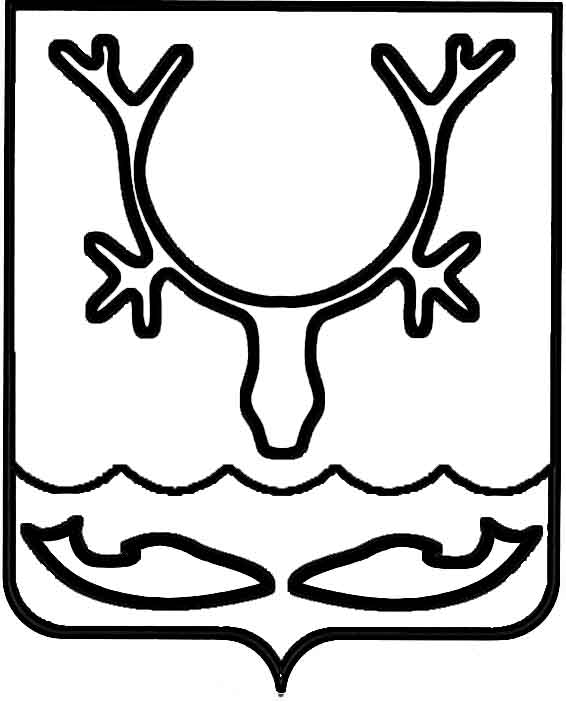 Администрация муниципального образования
"Городской округ "Город Нарьян-Мар"ПОСТАНОВЛЕНИЕВ целях обеспечения социальных гарантий работников муниципальных унитарных предприятий Администрация муниципального образования "Городской округ "Город Нарьян-Мар"П О С Т А Н О В Л Я Е Т:1. Внести в Порядок определения условий оплаты труда руководителей, их заместителей, главных инженеров, главных бухгалтеров и главных экономистов муниципальных унитарных предприятий МО "Городской округ "Город Нарьян-Мар", утвержденный постановлением Администрации МО "Городской округ "Город 
Нарьян-Мар" от 05.05.2017 № 538, (далее – Порядок) следующие изменения:1.1. Пункты 15-16 Порядка изложить в следующей редакции:"15. К выплатам компенсационного характера руководителя (заместителя руководителя, главного инженера, главного бухгалтера, главного экономиста) относятся:- ежемесячные процентные надбавки к должностному окладу за работу 
со сведениями, составляющими государственную тайну, установленные в размере 
и порядке, определенных законодательством Российской Федерации;- выплаты за работу в местностях с особыми климатическими условиями (районный коэффициент и процентная надбавка к заработной плате за стаж работы 
в районах Крайнего Севера и приравненных к ним местностях), устанавливаемые 
в соответствии с трудовым законодательством и иными нормативными правовыми актами Российской Федерации и Ненецкого автономного округа;- доплата за исполнение обязанностей временно отсутствующего руководителя в размере, не превышающем разницы между фактическим окладом заместителя руководителя (главного инженера) и должностным окладом руководителя, 
на основании распорядительного документа Администрации муниципального образования "Городской округ "Город Нарьян-Мар" одновременно с назначением исполняющего обязанности руководителя.16. Ежемесячная заработная плата руководителя (заместителя руководителя, главного инженера, главного бухгалтера, главного экономиста) определяется 
по формуле:ЕЗП = (ДО + ДО x НЗГТ) * (РК + Н / 100%), где:ЕЗП – ежемесячная заработная плата руководителя (заместителя руководителя, главного инженера, главного бухгалтера, главного экономиста);ДО – должностной оклад руководителя (заместителя руководителя, главного инженера, главного бухгалтера, главного экономиста);НЗГТ – ежемесячная процентная надбавка к должностному окладу руководителя (заместителя руководителя, главного инженера, главного бухгалтера, главного экономиста) за работу со сведениями, составляющими государственную тайну;РК – районный коэффициент за работу в районах Крайнего Севера 
и приравненных к ним местностях (далее – районный коэффициент);Н – процентная надбавка за стаж работы в районах Крайнего Севера 
и приравненных к ним местностях (далее – процентная надбавка).".1.2.	Пункт 23 Порядка изложить в следующей редакции:"23. Размер квартальной премии рассчитывается по формуле:П = (ДО x (РК + Н / 100%)) x 25% x ККПЭ x Кt, где:П – размер премии;ДО – должностной оклад руководителя (заместителя руководителя, главного инженера, главного бухгалтера, главного экономиста);РК – районный коэффициент за работу в районах Крайнего Севера 
и приравненных к ним местностях;Н – процентная надбавка за стаж работы в районах Крайнего Севера 
и приравненных к ним местностях;ККПЭ – поправочный коэффициент, зависящий от достижения плановых показателей по основным и регулируемым видам деятельности предприятия (без учета прочих видов) за отчетный календарный квартал;Кt – коэффициент, равный соотношению количества фактически отработанных дней руководителя (заместителя руководителя, главного инженера, главного бухгалтера, главного экономиста) к общему плановому количеству рабочих дней 
за отчетный календарный квартал.".2. Настоящее постановление вступает в силу после его официального опубликования.15.04.2022№478О внесении изменений в Порядок определения условий оплаты труда руководителей, их заместителей, главных инженеров, главных бухгалтеров и главных экономистов муниципальных унитарных предприятий                 МО "Городской округ "Город Нарьян-Мар", утвержденный постановлением Администрации МО "Городской округ "Город Нарьян-Мар"          от 05.05.2017 № 538Глава города Нарьян-Мара О.О. Белак